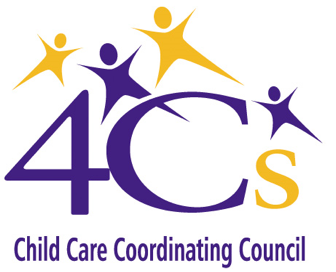 4Cs LEADERSHIP AWARDS & EVENT 2019Domenico Winery, San Carlos  - Thursday, October 10, 2018Sponsorship Benefits Guardian $5,000
Prominent full-page ad placement on inside cover or back of event program
Verbal recognition from the podium
Logo on electronic invitation sent to over 5000
Logo on 4Cs website for 6 months
Mention of sponsorship in e news following event sent to over 5000
Social media announcement of sponsorship 
Tickets for 10 guests to VIP tasting and main event

Champion $2,500
Prominent half-page ad in the event program
Verbal recognition from podium
Logo on electronic invitation sent to over 5000
Logo on 4Cs website for one month
Social media announcement of sponsorship 
Tickets for five (5) guests to VIP tasting and main event

Leader $1,500
Quarter page ad in the event program
Logo on electronic invitation sent to over 5000
Logo on 4Cs website for one month
Social media announcement of sponsorship on Facebook 
Tickets for four (4) guests to VIP tasting and main event

Advocate $500
Business card sized ad in event program
Logo on electronic invitation sent to over 5000
Social media announcement of sponsorship Tickets for two (2) guests to VIP tasting and main event2019 LEADERSHIP AWARDS Sponsorship AgreementAwards Ceremony & Reception:  Wednesday, October 10, 2018 Yes, I would like to participate as an Event Sponsor (select one):$5,000 Guardian Level (Full page:4.5” wide x 6” high)$2,500 Champion Level (Half page:4.5” wide x 3” high)$1,500 Leader Level (Quarter page:4.5” wide x 2” high)$500 Advocate Level(Business card:  3.5” wide x 2” high)Please return sponsor agreement, ad files*, and logo to jasmeramy@gmail.com by September 19, 2019*All files must be in AI or PDF formatContact Name _____________________________________________________________________Company Name ____________________________________________________________________	           As you wish it to appear in the event program and 4Cs materialsAddress __________________________________________________________________________City, State, Zip ____________________________________________________________________Phone _____________________________Email __________________________________________Payment: Eventbrite:  [LINK]Or  Credit Card # _____________________________________________________________________Expiration Date _______________CVC______________ Billing Zip Code_____________________